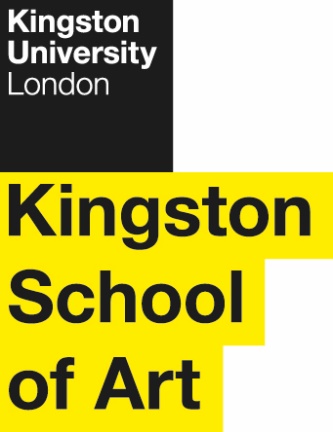 Programme SpecificationTitle of Course: 	MA Creative Writing	Date Specification Produced: 	December 2012Date Specification Last Revised: 	May 2020This Programme Specification is designed for prospective students, current students, academic staff and employers.  It provides a concise summary of the main features of the programme and the intended learning outcomes that a typical student might reasonably be expected to achieve and demonstrate if they take full advantage of the learning opportunities that are provided.  More detailed information on the teaching, learning and assessment methods, learning outcomes and content of each module can be found in the Course Handbook on Canvas and in individual Module Descriptors.SECTION 1:	GENERAL INFORMATIONSECTION2: THE PROGRAMMEProgramme IntroductionKingston University’s MA in Creative Writing is designed to enable students to take their first steps towards becoming professional writers. Taught exclusively by practicing creative writers the programme helps students achieve their full potential through serious examination of, and extensive feedback on, their creative writing. Our MA would be of interest to students writing in all genres who want to be taught by and learn from staff with the expertise to teach in a wide variety of creative writing disciplines (including literary fiction, poetry, SF, crime, YA fiction and memoir).  The degree is made up of four tutor-led modules in which weekly feedback on student writing and critical thinking feeds forward towards assessment and the final project, the dissertation (see section F, below, for more details). These taught elements form the core of the degree, but are supported in a variety of ways, including events at Writers’ Centre Kingston and visiting speakers from the industry.  We have many connections to the publishing industry as literary agents and editors are frequent visitors to the campus, offering advice on the publication process (and looking out for talent, too) and many of our students go on to secure representation and eventually publication. Each year we welcome students from the UK and around the world to create a diverse and stimulating environment in which to work and study. By studying on our thriving MA programme students engage in practiced based teaching that supports them both now and throughout their working lives.The course includes the option of an integrated work placement or placements, which enables students to further develop their professional skills and enhance their employability. From the start of the course, students will begin to work to secure (a) placement(s) suitable for their course and career, supported and advised by the Careers and Employability Services team and the Professional Placement Module Leader. Workshops are provided on CV creation, interview techniques and placement searching, with drop-in sessions to provide additional support. In order to take the Professional Placement module, students need to have arranged a placement, approved by the Course Leader, by the end the preceding teaching block. Students undertake the placement either before the final module, or following the completion of the final module. During the placement students will be supervised (online) by a tutor who, if possible, will visit during the placement. Depending on the location of the placement, meetings might take place face-to-face or via video conferencing platforms. The placement module will make use of the Virtual Learning Environment (VLE) Canvas for communication and dissemination of information between students and staff as well as making online learning materials available. Students will be required to keep a critical diary of the tasks and duties undertaken during their placement, to provide a framework for a reflective essay and work placement report, which is submitted for assessment at the end of the placement. They will also assemble and collate samples of work and evidence of achievement produced during their placement which will also be submitted for assessment. Placement providers will be asked to appraise the students’ work and this feedback will be made available to the student. The placement module will be assessed on a pass/fail basis.This integrated placement(s) provides students with a valuable opportunity to apply and develop their knowledge and skills in a professional working environment, enabling them to deepen their knowledge of the industry, develop their self-confidence, and strengthen their CV. Students undertaking placement activities are in a stronger position to gain the skills and experience which are valued by employers. Aims of the ProgrammeThe aims of the programme are to:develop professional writing skills, techniques and originality of expression through extensive writing practice, peer review and workshop activities, with the supervision and guidance of published writersenable students to master the skills necessary to the publication, presentation and/or performance of their original writingenhance students’ knowledge of a considerable range of contemporary writing in different popular forms and genres teach students the critical skills necessary to undertake the advanced and specialised analysis of literary texts in their chosen genre or formensure that students gain the skills necessary to work effectively with others in the generation and improvement of material, through offering and receiving constructive criticismdevelop students’ ability to write creatively and extensively in at least one popular form or genre of their choosingteach students the critical skills necessary to undertake the advanced analysis of a variety of literary textsenable students to master professional writing and publishing skills and techniquesenhance the development of each student’s ‘voice’ through extensive writing practice, peer review and workshop activities, with the supervision and guidance of a variety of published writersoffer the opportunity to write creatively in more than one popular form or genre of their choosingdevelop the capacity for critical and creative analysis of published and draft writingproduce through independent study a substantial piece of creative writing and a piece of critical commentary that considers the relationships between the student’s own text and published works within their chosen genreteach students to produce independently well-drafted and scrupulously edited writing projects of substantial lengthprovide the opportunity for students to make use of their research, analytic and professional skills, and their self-reflection on critiques from teachers and peers in the production of substantial writing projectsThe 2-year programme with integrated placement(s) also provides students with an opportunity to enhance their professional skills, preparing them for higher levels of employment, further study and lifelong learningIntended Learning OutcomesThe programme outcomes are referenced to the QAA Master’s Degree Characteristics (2020), the Frameworks for Higher Education Qualifications of UK Degree-Awarding Bodies (2014), and relate to the typical student.  Note that there is no benchmark statement relating specifically to Creative Writing at Level 7. Where appropriate, we are guided by the most recent QAA benchmark statement for Creative Writing at Honours level.The programme provides opportunities for students to develop and demonstrate knowledge and understanding, skills and other attributes in the following areas. In addition to the programme learning outcomes identified overleaf, the programme of study defined in this programme specification will allow students to develop a range of Key Skills as follows:Entry RequirementsThe minimum entry qualifications for the programme are:A second class degree or above, or equivalent, in creative writing, English literature, literature and language, drama or theatre studies or a similar subject; and/or a demonstrable interest in creative writing. A 2000-3000 word sample of creative writing and a personal statement detailing why the student is suitable for the programme of study. In some cases, students’ without a formal academic qualification will be considered depending on the strength of their writing sample.A minimum IELTS score of 6.5 overall and 7.0 in writing is required for those for whom English is not their first language.No DBS clearance is required. Programme StructureThis programme is offered in full-time, part-time and ‘with professional placement’ mode, and leads to the award of MA in Creative Writing.  Entry is normally at level 7.  Intake is normally in September. E1.	Professional and Statutory Regulatory BodiesN/AE2.	Work-based learningAs part of the University work placement initiative, students on the MA Creative Writing have the option of taking the programme with a placement year. If this option is taken then students will complete 120 taught credits before taking a placement year, returning the following May to complete their dissertation.Work placement is an integral part of the 2-year programme and students will receive support from the award winning Careers and Employability Services team.  While it is the responsibility of individual students to secure appropriate placements, the Careers and Employability Services team offers each student support at all stages of the application process, including writing CVs, completing application forms, participating in mock interviews, assessment centre activities and psychometric tests. Sourcing and applying for placement(s) gives students the opportunity to experience a competitive job application process.The experience of the work placement period enables students to apply their learning in the professional work environment, to reflect upon their own personal experience of working in an applied setting, to focus on aspects of this experience that they can clearly relate to their prior learning, and to evaluate the relationships between academic skills and employers’ expectations. Students will be assessed during and at the end of this period, through a portfolio of work, which will be marked as pass/fail. E3.	Outline Programme StructureThe Creative Writing MA degree consists of 180 credits, four modules of 30 credits each and a final dissertation of 60 credits. Students ordinarily take the four 30-credit modules CW7001, CW7002, CW7003, CW7004, plus the dissertation CW7000. However students may take either EL7013 or EL7014 as an option in lieu of either CW7002 and CW7003.Students taking Creative Writing as a half field (with Publishing) take two 30 credit modules from Publishing (one must be ‘Create’ but the other they can choose) and two from Creative Writing. They can then choose whether to pursue a dissertation/practical project within Publishing or Creative Writing. Students taking Creative Writing as a minor field (with Publishing) take one module within Creative Writing and then the balance of the modules, including the dissertation or practical project, from within Publishing. Students on the 2-year programme (with integrated placement) must complete all modules except the Creative Writing Dissertation, which is the final ‘capstone project’ module, by the end of TB2, and then work in their placement(s) for a maximum of 12 months.  The student should confirm that their placement opportunity is available by the end of May, and the course team will confirm whether this is acceptable within two weeks. Students on placement(s) must complete a portfolio assessment which includes a reflection on how they have applied the skills they have developed during the previous year, within a professional working environment.Students taking Professional Placement module do not take the CW7000 Creative Writing dissertation.Students exiting the programme with 60 credits are eligible for the award of PgCert. in Creative Writing.Students exiting the programme with 120 credits are eligible for the award of PgDip. in Creative WritingStudents may gain credits from any of the modules offered to achieve these awards.Principles of Teaching Learning and Assessment The general approach to teaching and learning in this programme is predicated on the notion of several necessities: in-depth analysis of a variety of published textual material; regular, extensive writing practice; the mastery of professional writing skills; and the development of critical acumen through intensive feedback from peers and from professional writers, regular critical discussions and continuous self-evaluation.  This approach translates into a range of specific strategies.  Throughout the degree, importance is given to peer review of students’ own writing and feedback from professional writers. These practices are seen as essential to the development of students’ writing skills. Rigorous intellectual engagement with literary texts in a theoretical and analytical manner is a further aim of the degree, thus ensuring that the reading and analysis of literature is an integral part of the students’ experience of the craft of writing. Moreover, the  literary analysis of texts and consideration of the theoretical, philosophical and political contexts surrounding what we might understand as ‘literature’ will prepare the students for the production of the Critical Essay that will accompany their Creative Writing Dissertation. Students may also select one MA English Literature module as an option if they wish to develop a critical understanding of areas such as: life writing; travel writing; writing, trauma and human rights agendas; and writing and sexuality.In the two workshop modules (Writer’s Workshop and Special Study) there is an emphasis on the acquisition of skills through workshop and seminar activities. Formative diagnostic testing occurs in all modules through a rigorous focus on students’ presented written work. Active participation in discussion, regular oral presentation, the continuous interchange of constructive criticism through tutor and peer review are encouraged and reinforced through learning outcomes and assessment.  Two-hour seminar blocks allow for a pedagogically effective mixture: students participate in intensive and regular peer review of work in drafts in large and small groups,). Workshop modules are complemented by student-led discussion in two-hour seminars in the theoretical and literary criticism module in which the focus is on the close-reading and detailed discussion of critical theory and related issues including consideration of how the ideas behind these texts can be used to produce greater experimentation and innovation in the student’s own writing. The importance of good time-management and regular work are also stressed, in the form of daily writing and self-evaluation through practice, with a considerable proportion of study time given to drafting, revision and review.In the final Creative Writing Dissertation module, students are called upon to make use of the skills they have developed throughout their period of study in the production of a Creative Writing Dissertation of no more than 15,000 words in the form or genre of their choice. This creative piece is to be accompanied by a 3,000 word Critical Essay that examines the relationship between the student’s own text and achievements within the genre or form as a whole.  While this module is based on independent research and imaginative interests, students are aided in the development of this substantial piece of writing by the knowledge gained in the various taught modules, and by one to one supervision sessions with a specialist member of the creative writing team. For the Creative Writing Dissertation module some students may be supervised by published professional writers, literary editors and agents from outside of the university. Students’ work undergoes ongoing formative assessment from tutors throughout each module. Work is summatively assessed by tutors at the end of each module, a proportion undergoing both second marking and scrutiny from external examiners from different academic institutions. The marks and detailed comments given for the four 30 credit modules also feed forward formatively towards the Dissertation module. Throughout the degree, formative guidance is also available for students through the provision of specific pre-set Office Hours, during which all members of the teaching staff are available for consultation with students (3 hours per week), as well as through module-based tutorial time. The Programme, in accordance with the University, is SENDA compliant.  Moreover, the provision of a Personal Tutor for each student will further support students formatively over the course of their studies and particularly enhance our provision of early diagnostic assessment. Tutors will guide students towards possible publication outlets and, wherever possible, point them towards employment avenues that will take advantage of their transferable skills. Support for Students and their LearningStudents are supported by:Module leader for each moduleA Course Director to help students understand the programme structurePersonal tutor to provide each student with tailored academic and personal support throughout the duration of the degreeA placement tutor to give general advice on placementsFormative diagnostic testing in all modules through creative and technical assessment of written work.Technical support to advise students on IT and the use of software appropriate to the degreeA designated programme administrator An induction week at the beginning of the year and a re-induction talk in Teaching Block 2 to point students towards the Creative Writing Dissertation moduleStaff Student Consultative Committee VLE/Canvas – a versatile online interactive intranet and learning environment accessible both on and off-siteLinkedIn Learning – an online platform offering self-paced software tutorialsThe Academic Success CentreA Student Achievement Officer who provides pastoral supportThe Works Wonders series: students are encouraged to attend the School of Humanities regular series of extra-curricular interactive writing and oral skills lecturesStudent support facilities that provide advice and assistance on issues such as finance, regulations, legal matters, accommodation, international student support, study abroad etc Support for students with disabilitiesThe Union of Kingston Students Careers and Employability Services team, who will provide support for students prior to undertaking work placement(s).Ensuring and Enhancing the Quality of the CourseThe University has several methods for evaluating and improving the quality and standards of its provision.  These include:External ExaminersBoards of Study with student representationAnnual Monitoring and EnhancementPeriodic review undertaken at subject levelStudent evaluation including MEQs (module evaluation questionnaires) and a postgraduate survey	Moderation policiesFeedback from employersRigorous second marking proceduresStaff peer teaching observationsEmployability Statement The Creative Writing MA is designed to foster a range of skills desirable to employers, such as communication skills, self-management, meticulousness in editing and presentation, the ability to reflect on one’s own work and to respond to constructive criticism, the ability to write for particular purposes and the ability to work constructively with others. In addition to a possible career as a writer, particular careers may include work in publishing, journalism, advertising and marketing, film, television, radio, arts management, new media, business, teaching and therapeutic programmes. For those interested in further research, the course provides an excellent foundation for MPhil/PhD level study in related programmes.While some students go on to become professional novelists, poets and dramatists others have successful careers in advertising, marketing, Creative Writing teaching, arts management, copy writing and many other areas that require high standards of professional writing. We support our students through regular workshops with agents, publishers, and professional writers who come in to share their tips on becoming a working writer. Among the full-time staff in Creative Writing are writers who enjoy international reputations for their poetry, fiction, and playwriting. Staff in Creative Writing are at the forefront of impact-based activities that develop and sustain collaborative projects with non-academic partners. Furthermore, students taking a half or minor field in Creative Writing, with a half or major field in Publishing, emerge with a strong understanding of the publishing industry, which promotes their ability to embark on the wider dissemination and promotion of their work, or the use of publishing skills in other areas. This has proved beneficial in a variety of contexts with former students using their experience of publishing in the furtherance of their writing careers, and also within other organisations such as charities, schools and retailing environments. The 2-year integrated work placement programme is designed to provide students with enhanced opportunities for securing professional employment at the end of their degree, providing skills and experience that employers are looking for in their work force. These are supported by the Careers and Employability Services team, providing drop-in and scheduled events to support students in the preparation of CVs, applications, and preparation for interviews and assessment centres.Approved Variants from the Postgraduate RegulationsN/AOther sources of information that you may wish to consultCourse page on the KU website:https://www.kingston.ac.uk/postgraduate-course/creative-writing-ma/Development of Programme Learning Outcomes in ModulesThis map identifies where the field/course learning outcomes are summatively assessed across the modules for this field/course.  It provides an aid to academic staff in understanding how individual modules contribute to the field/course aims, a means to help students monitor their own learning, personal and professional development as the field/course progresses and a checklist for quality assurance purposes.  Students will be provided with formative assessment opportunities throughout the course to practise and develop their proficiency in the range of assessment methods utilised.  Technical AnnexTitle:MA Creative WritingAwarding Institution:Kingston UniversityTeaching Institution:Kingston UniversityLocation:Penrhyn RoadProgramme Accredited by:n/aProgramme Learning OutcomesProgramme Learning OutcomesProgramme Learning OutcomesProgramme Learning OutcomesProgramme Learning OutcomesProgramme Learning OutcomesKnowledge and UnderstandingOn completion of the course students will be able to:Intellectual skills On completion of the course students will be able to:Subject Practical skills On completion of the course students will be able to:A1demonstrate a critical awareness and creative understanding of a variety of other genresB1shape complex critical and creative material into a substantial creative writing project and a self-reflective critique on their writing in relation to their chosen genre or form  C1draft and edit a sustained piece of creative writing in their own genreA2independently evaluate the success of their writing style and technique, and show the ability to document that process B2reflect critically on a piece of sustained creative writingC2independently devise and manage the production of a substantial piece of creative and critical writingA3demonstrate a sophisticated awareness of the intellectual, historical and theoretical framework of their chosen genreB3produce a sustained piece of writing suitable to be considered for publication and/or performanceC3work independently to produce original work to appropriate professional standards A4show an in-depth knowledge of popular literary texts in their chosen form or genre B4demonstrate a capacity for sophisticated critical thought and the development of practices of constructive peer review, self-reflection, editing and redraftingC4develop the skills and confidence needed to  succeed in the professional arenaC5Demonstrate professional skills (including self-presentation, communication, interpersonal/teamwork, research and information literacy, numeracy, time-management and project-planning, management and leadership skills, and ethical practice).Key SkillsKey SkillsKey SkillsKey SkillsKey SkillsKey SkillsKey SkillsSelf-Awareness SkillsCommunication SkillsInterpersonal SkillsResearch and information Literacy SkillsNumeracy SkillsManagement & Leadership SkillsCreativity and Problem Solving SkillsTake responsibility for  own learning and plan for and record own personal developmentExpress ideas clearly and unambiguously in writing and the spoken workWork well  with others in a group or teamSearch for and select relevant sources of informationCollect data from primary and secondary sources and use appropriate methods to manipulate and analyse this dataDetermine the scope of a task (or project)Apply scientific and other knowledge to analyse and evaluate information and data and to find solutions to problemsRecognise own academic strengths and weaknesses, reflect on performance and progress and respond to feedbackPresent, challenge and defend  ideas and results effectively orally and in writingWork flexibly and respond to changeCritically evaluate information and use it appropriatelyPresent and record data in appropriate formatsIdentify resources needed to undertake the task (or project) and to schedule and manage the resourcesWork with complex ideas and justify judgements made through effective use of evidenceOrganise self effectively, agreeing and setting realistic targets, accessing support where appropriate and managing time to achieve targetsActively listen and respond appropriately to ideas of othersDiscuss and debate with others and make concession to reach agreementApply the ethical and legal requirements in both the access and use of informationInterpret and evaluate data to inform and justify argumentsEvidence ability to successfully complete and evaluate a task (or project), revising the plan where necessaryWork effectively with limited supervision in unfamiliar contextsGive, accept and respond to constructive feedbackAccurately cite and reference information sourcesBe aware of issues of selection, accuracy and uncertainty in the collection and analysis of dataMotivate and direct others to enable an effective contribution from all participantsShow sensitivity and respect for diverse values and beliefsUse software and IT technology as appropriateLevel 7  Level 7  Level 7  Level 7  Level 7  Level 7  Compulsory modulesModule codeCredit ValueLevel Teaching BlockWriters’ WorkshopCW70013071Special Study: Workshops in Popular Genre WritingCW70043072Ten Critical Challenges for Creative WritersCW70023071Structure and StyleCW70033072Creative DissertationCW70006073Optional modulesOptional modulesOptional modulesOptional modulesOptional modulesSex and TextEL70133071Trauma and JusticeEL70143072Professional Placement*HU71001207TB3 (Yr 1)andTB1&TB2(Yr 2)Level 7Level 7Level 7Level 7Level 7Level 7Level 7Level 7Level 7Level 7Level 7Module CodeCW7001CW7004CW7004CW7002CW7002CW7003CW7000EL7013EL7014HU7100Programme Learning OutcomesKnowledge & UnderstandingA1SSSSSSSProgramme Learning OutcomesKnowledge & UnderstandingA2SSSSProgramme Learning OutcomesKnowledge & UnderstandingA3SSSSSSSSSProgramme Learning OutcomesKnowledge & UnderstandingA4SSSSSSProgramme Learning OutcomesIntellectual SkillsB1SSSSSSSProgramme Learning OutcomesIntellectual SkillsB2SSSSProgramme Learning OutcomesIntellectual SkillsB3SSSSSSProgramme Learning OutcomesIntellectual SkillsB4SSSSSSSSSProgramme Learning OutcomesSubject Practical SkillsC1SSSSSSProgramme Learning OutcomesSubject Practical SkillsC2SSSSProgramme Learning OutcomesSubject Practical SkillsC3SSSSSSProgramme Learning OutcomesSubject Practical SkillsC4SSSSSSSSProgramme Learning OutcomesSubject Practical SkillsC5SFinal Award(s):MA Creative WritingIntermediate Award(s):PgCert, PG DipMinimum period of registration:1 year full-time, 2 years full-time (with Professional Placement), 2 years part-timeMaximum period of registration:2 years full-time, 3 years full-time (with Professional Placement), 4 years part-timeFHEQ Level for the Final Award:MastersQAA Subject Benchmark:Creative Writing (Honours)Modes of Delivery:Full-time, Part-time and ‘with Professional Placement’Language of Delivery:EnglishFaculty:Kingston School of ArtSchool:Arts, Culture and CommunicationDepartment:HumanitiesCourse/Route Code:PFCRW1CRW01 (Full-time)PFCRW1CRW99 (Full-time with Professional Placement)PPCRW1CRW01 (Part-time)